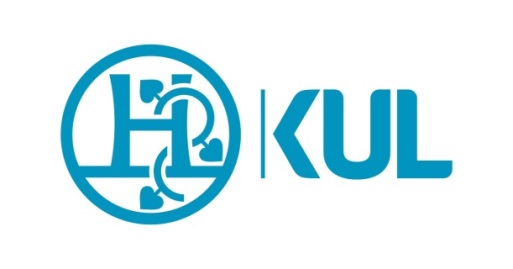 Lublin, dnia……………………………...Wniosek o przyznanie środków na finansowanie udziału w konferencji międzynarodowej/ z rezerwy Dyrektora Instytutu Językoznawstwa1. Imię i nazwisko Wnioskującego: …………………………………………..Stopień naukowy i stanowisko: …………………………………………………Nr telefonu: …………………………………………………………………….Adres e-mail: …………………………………………………………………..2. Dane konferencji (tytuł, miejsce konferencji, nazwa organizatora, data wydarzenia)………………………………………………………………………………………………………………………………………………………………………………………………………………………………………………………………………………………………………………………………………………………………………………………………………………………………………………………………………………………3.Tytuł i abstrakt planowanego wystąpienia (referat/poster)…………………………………………………………………………………………………………………………………………………………………………………………………………………………………………………………………………………………………………………………………………………………………………………………………………………………………………………………………………………………………………………………………………………………………………………………………………………………………………………….…………………………………………………………………………………………………………………………………………………………………………………………………………………………………………………………………………………………………………………………………………………………………………………………………………………………………………………………………………………………………………………………………………………………………………………………………………………………………………………….…………………………………………………………………………………………………………………………………………………………………………………………………………………………………………………………………………………………………………………………4. Planowane miejsce publikacji (z wartością punktową)…………………………………………………………………………………………………………………………………………………………………………………………………………………………………………………………………………………………………………………………………………………………………………………………………………………………………………………………………………………………………………………………………………………………………………………………………………………………………………………….5. Kosztorys (zgodne z kalkulatorem podróży służbowych):………………………………………………………..(podpis Wnioskującego)KOSZTORYSKOSZTORYSKOSZTORYSKOSZTORYSKOSZTORYSKOSZTORYSzaznaczyć wstawiającXrodzaj wydatku rodzaj wydatku kalkulacja kosztówkalkulacja kosztówwnioskowana kwotazaznaczyć wstawiającXrodzaj wydatku rodzaj wydatku ilość cenawnioskowana kwotaopłata konferencyjnanoclegiwyżywieniekoszty transportukomunikacja miejskaRAZEM:RAZEM:RAZEM:RAZEM:RAZEM:Decyzja Dyrektora: Źródło finansowania (zaznaczyć odpowiednie):Badania naukowe w dyscyplinie JĘZYKOZNAWSTWO (rezerwa dyrektora)                             (1/6-20-24-04-0105-0002-0328)IDUB - udział w międzynarodowych konferencjach naukowych - językoznawstwo               (1/6-20-24-04-0105-0003-1185)…………………………………………………….(data i podpis Dyrektora)